Maris Stella College (Autonomous), Vijayawada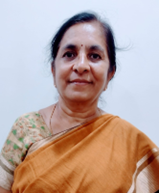     Name                              :  Dr. G.Little Flower    Educational Qualification: M.Sc., M.Ed., Ph.D    Designation                     : Associate Professor    Department                     : Physics    Years of experience:     Maris Stella College        :  31 years    Other Institutions            : 2 and half years    G Suite Email Id            : glflower@marisstella.ac.in    Email Id                         : glflower1@gmail.com    Contact No                    : 9912468692    Languages Known       : English, Tamil    Areas of Interest           : Materials ScienceAcademic Contribution:  Dean of Students                          : (2007-2016, 2020 onwards)IQAC Coordinator               	: 2016- 2020Head of the Department                : (2017 onwards)Board of StudiesMember of BoS for host and other institutions.Invited talks givenDelivered 20 invited talks at various colleges and schools.Others:Designing syllabi of in Physics domain, Preparation of Question Bank, Preparation of Model Question Papers, Project work guidance to Final year UG Students, Preparation of Study material, Preparation of Lab Manuals.Academic Profile:National Seminars/ Workshops organizedOrganized a two-day workshop on “Phosphors: Synthesis, Characterization, and Applications” on 11th August 2023.Organized a three Day National Virtual Conference on 'Women Empowerment: Gender, Health and Space Science’ 7th - 9th October, 2021.Organized an online International Webinar on “Impact of Physics in Healthcare” in collaboration with Emtron Technologies, Mumbai from 14th to 16th October 2020.Organized a National workshop on “Physics and Technology: Modern Sensors Characteristics, Interfacing  & Programming” at Maris Stella college, Vijayawada from 7th to 9th November, 2019 sponsored by APPCB.Organized UGC Autonomous grant supported two day National Workshop on “MOOCs and its impact in  enhancing quality in Higher education” Maris Stella college, Vijayawada from 30th to 31st December 2017.  Organized One day national seminar titled “Role of Human values for personal and professional Excellence in higher Education” Maris Stella College, Vijayawada on 01st, February 2016.Organized a state level inter collegiate Poster Presentation contest on the theme “Advanced Material and its Applications” at Maris Stella college, Vijayawada on 29th .January 2015.Organized a UGC sponsored National Conference on “Emerging Frontiers of Materials Science” during 12th and 13th of February, 2015 and published the proceedings as a volume in the International journal of Engineering Research IJOER Vol.3.S1, 2015 (JAN-FEB) with ISSN: 2321-7758.Organized a three day workshop on “Life Skills” in collaboration with SMART GROUP, Chennai at Maris Stella College, Vijayawada from 4th to 6th February, 2013.A National Youth forum on “Know Thyself” at Maris Stella College, Vijayawada on 20th and 21st January, 2012.Organized a National Youth Forum on Green Energy Solutions meeting Global Concerns sponsored by UGC, DAE-BRNS & CSIR at Maris Stella    College on 19th and 20th November 2009. .Orientation Course64th & 65th Orientation program conducted by UGC Academic  Staff College,  Bharathidasan University, Tiruchirappalli- 620 023, TamilNadu from 20th May to 16th June, 2010. Refresher CoursesA refresher course at SRR & CVR government Degree college, Vijayawada on “Computers- computer awareness”  from 4th to 25th June, 2006.UGC sponsored Refresher Course on ‘Environmental studies’conducted by UGC Academic staff college, Maulana Azad National Urdu University,  Hyderabad from 7th September 2011 to 27th September 2011 UGC sponsored Refresher Course on “Softskills for Professional Excellence”at JNTU H, Telangana, Hyderabad from 30.11.2015 to 20.12.2015.Short Term Courses Attended:A Five day Faculty Development Programme in ‘LMS Video & Pedagogy’ organized by Governmentof Andhra Pradesh, Commissionerate of Collegiate Education, AP, Vijawada from 03.08.2020 to 07.08.2020.A Five day APCCE-US Faculty Development programme on ‘New Knowledge in Physics and Energy Materials: Advanced Research Techniques’ organized by Governmentof Andhra Pradesh, Commissionerate of Collegiate Education, AP, Vijawada from 06.07.2020  to 10.07, 2020.One Week AICTE sponsored short term training programme on “Synthesis Characterization and its applications of Nano materials” during 24th to 29th August, 2020.5 days Workshop on “Synthesis and Characterization of nano Materials (SCNM-2016)” at Centre for nano Science and technology, Institute of Science and technology, JNT University, Hyderabad during March 14-18, 2016. “Retraining of Faculty in e-Content Development” and prepared a e-lesson on “Diffraction of Light” in the UGC Sponsored National  Workshop at Andhra Loyola  College, Vijayawada from March 18-23, 2013.35- hour Basic Counselling Skills Training Programme at Maris Stella College,  Vijayawada from August  6-11, 2012. “Solar Photovoltaic cells installations” in a five day Training programme at the renewable Energy Centre, Aluva, Kerala from  29th Sep to 3rd October, 2003 given by WURTH SOLERGY of German group.Eleven days training programme “Training of trainers of Human Rights Education in colleges” in  All India Association of Christian Higher Education (AIACHE) and Institute of Human Rights Education of  People’s Watch, Coonoor, Tamil Nadu at Coonoor, Tamilnadu from 2nd to 12th of May 2002. Research Publications:JournalsG. Little Flower (2023), International Journal for Innovative Engineering and Management Research: Exploring the Antimicrobial Properties of Silver Nanoparticles against Various Bacterial Strains, Vol 12 Issue 02, Feb 2023, ISSN 2456 – 5083.G. Little Flower (2023), International Journal for Innovative Engineering and Management Research: Centella Asiatica: Phytochemical extraction with bio Solvents and Phytochemical Screening, Vol 12 Issue 02, Feb 2023, ISSN 2456 – 5083.G.Little Flower (2022), Ultrasonic Investigation of Viscoelastic Properties in Silver Nanofluids, Asian Journal of Chemistry, Vol. 34, No. 3 (2022), 550-556.G.Little Flower (2021), Effect of Some Modifier Ions in CuO Doped Sodium Borosilicate Antibacterial Bioglass, Asian Journal of Chemistry, ISSN: 0970-7077 (Print) and ISSN: 0975-427X (Online).G.Little Flower (2019), Optical and spectroscopic study as a tool to probe the role of modifier oxides on bioactive behavior of zirconia added sodium boro silicate glass system, Optical Materials, 98,109451.G. Little Flower (2019), Scilab and its applications in teaching and learning of Numerical computations, Mathematical Sciences, 8, ISSN No. 2278-8697.G. Little Flower (2019), Influence of Vanadium ions on dielectric properties of PbO-CaO-B2O3 glasses, Engineering Science International Journal, 7, ISSN 2320-4338.G. Little Flower (2018), Thermo physical, optical and spectroscopic perspectives of molecular interactions in binary mixtures of Ethyl Lactate and Dimethyl Adipate at T = 303.15–318.15 K and atmospheric Pressure, International Journal of Physics and Chemistry of Liquids, 57, 816-839.G. Little Flower (2018), An in-vitro bioactive, structural and degradation studies on B2O3–SiO2–P2O5–Na2O–CaO glass system incorporated with chromium ions, Materials Today: Proceedings, 5, 26280–26289.G. Little Flower (2018), Influence of Gallium ions on the bioactivity of B2O3–SiO2–P2O5–Na2O–CaO glass system, Materials Today: Proceedings, 5, 26245–26254.G. Little Flower (2018), Emerging Trends in Education for Learners with Hearing Challenges, International Journal of Education for the Future, 4, 25. ISSN: 2394-9902.G. Little Flower (2018), Innovative Assistive Devices for Persons with Disabilities, International Journal of Education for the Future, 4,25. ISSN: 2394-9902.G. Little Flower (2018), Life Changing IoT Technology for Peoplewith Disabilities, International Journal of Education for the Future, 4, 140. ISSN: 2394-9902.G. Little Flower (2018), Internet of things and its impact on Society, International Journal for Modern Trends in Science and Technology (IJMTST), 4, 18-22.G. Little Flower (2017), Plastics: The décor & danger to Mother Planet Earth, International Journal of Multidisciplinary Advanced research trends, 4, ISSN: 2349-7408.G. Little Flower (2017), Role of Mathematical Methods using differential equations in solving real time problems, Global Journal of Pure and Applied Mathematics, 13, 110-113.G. Little Flower (2017), Mental health and well- being: Recent developments and challenges, International Journal of Education for the 21st century, 4, 213-217.G. Little Flower (2017), Nanotechnology in dentistry: Present and   Future Perspectives, Journal of Chemical and Pharmaceutical Sciences, 10, ISSN: 0974- 2115.G. Little Flower (2016), Evaluation of thermo acoustic parameters and theoretical ultrasonic velocity in binary liquid mixtures of Ethyl lactate +Alcohols, J. Atoms and Molecules, 6, 1017– 1035.G. Little Flower (2016), Novel characterization of nanosilver fluid through ultrasonic studies supported by UV–Vis spectroscopy, DLS and TEM studies, Journal of Molecular Liquids, 221,333-338.G. Little Flower (2016),Web-Based Teaching and Learning: An Altered Environment forProfessional Excellence, International Journal of Multidisciplinary Educational Research, 5, 131-136.G. Little Flower (2016), Densities, ultrasonic velocities, excess properties and  IR spectra of binary liquid mixtures of organic esters (Ethyl Lactate, some organic carbonates), J Solution Chemistry, 46, 305-330.G. Little Flower (2015), Exploration of volumetric, acoustic, thermodynamic and IR studies of binary mixtures of green solvent ethyl lactate with C3 alkanols at T = (303.15, 308.15, 313.15 and 318.15) K and atmospheric pressure, Journal of Molecular Liquids 209, 153–160.G. Little Flower (2015), Fusion and Future, International Journal of Multidisciplinary Advanced research trends, 2, ISSN 2349-7408.G. Little Flower (2015), Investigation on the role of nanosilver in controlling the physical parameters of an industrial effluent, International Journal of Engineering Research, 3, ISSN: 2321-7758.G. Little Flower (2015), Green synthesis of silver nano particles and study of some physical parameters of the nanofluid, International Journal of Engineering Research, 3, ISSN: 2321-7758.G. Little Flower (2015),Influence of V2O3 on some physical properties of lead borate glasses, International Journal of Engineering Research, 3, ISSN:2321-7758.   G. Little Flower (2015),Influence of some III A group oxides on PbO-P2O5-As2O3 Glasses dope with Er3+ ions,International Journal of Engineering Research, 3, ISSN:  2321-7758.  26.     G. Little Flower (2013), Fluorescence Features of Samarium Ion in PbO-B2O3-          SiO2- Al2O3 Glass System in Trans.Ind.ceram.Soc., Vol 72.no.1,pp 1-5 (Jan-           March 2013) ISSN 0371-750X (Print), ISSN 2165-5456(Online),http ://              dx.doi.org/10.1080/0371750X.2013.772741.  Impact Factor =0.349.27.     G. Little Flower (2011), The role of Vanadium valence states and coordination            On electrical conduction in lithium iodide borate glasses mixed with small           Concentrations of silver iodide in the Journal of Non-Crystalline solids, 357           (2011) 3538-3547, Volume 357, issues 19-20, October,2011, ISSN 0022-          3093.28.    G. Little Flower (2009), Influence of chromium ionson dielectric properties of          Lead gallium phosphate system in IOP  conf. Series:Material Science and           Engineering  2 (2009) 012026  doi:10.1088/ 1757- 899X / 2/1/012026.29.    G. Little Flower (2007), Influence of chromium ions on the dielectric properties          of the PbO – Ga2O3 -P2O5 glass systems in Z.naturforsch.journal.62 a, 315-323          (2007).30.   G. Little Flower (2006),The structural influence of chromium ions in lead         Gallium phosphate glasses by means of spectroscopic studies in Optical         materials journal doi: 10.1016/j.optmat.2006.11.070.31.  G. Little Flower (2007), The structural investigations in PbO – P2O5 -Sb2O3:        MoO3  as additive by means of dielectric, spectroscopic and magnetic studies in         Physica B 393          (2007) 61–72, doi: 10.1016/j.physb.2006.12.070.32.  G. Little Flower (2006), Structural role of In2O3 in PbO – P2O5 - As2O3 glass        System by means of spectroscopic and dielectric studies in Journal of Alloys        and Compounds doi:10.1016/j.jallcom.2006.05.077. 33.  G. Little Flower (2006), The structural role of tungsten ions in PbO – Sb2O3 –          As2O3 glass system by means of spectroscopic investigations in Journal of        Material Chemistry and Physics 100 (2006) 211-216.34.   G. Little Flower (2014), “Emerging trends on using of Wi-Fi in Higher Education-        its relevance” in Inter. J.  Development of Computer Science & Technology 2        (2014) 52-57 with ISSN 2320- 7884 (online) and ISSN 2321-0257 (Print).35.   G. Little Flower (2014), “Review on Cyberstalking” in Int. J. Dev. Computer Sci.        Tech., IJDCST-18 (2014) 100-102 with ISSN 2320-7884 (online) and ISSN        2321-0257 (Print).36.  G. Little Flower (2014), “Virtual labs: an incredible path to strengthen Science            education”  in   International Journal for development of  Computer Science &         Technology 2 (2014) 40-44 with ISSN-2320-7884(ONLINE) and ISSN-2321-0257        (Print).   Impact Factor 0.642.37. G. Little Flower (2012), “Enhancing Excellence in Higher Education in India”  in        Edutracks, January 2012, Vol II. No.5, ISSN: 0972-9844.38. G. Little Flower (2011), Reflections over relative grading in evaluation process” in       The Proceedings of two day NAAC sponsored national conference on       “Innovative techniques towards quality enhancement in Higher education : The       role of stake holders” 29th, 30th July, 2011 at Maris Stella College, Vijayawada.       with ISBN: 978-81-8387-536-3.39. G. Little Flower (2011), “Bio-inspired Self Cleaning Nanosurfaces” in the       Proceedings of a national Seminar on “Recent Trends  in Nanobiotechnology in        the protection of Health & Environment” with ISBN -97881- 924726 -1-4.40.  G. Little Flower (2011), “Information Technology in Teaching-Learning for        Quality Enhancement in Higher Education in the journal EDUTRACKS Vol.5.        No.4. Dec. 2005, ISSN: 0972-9844.Conference ProceedingsG. Little Flower (2019), Physics and Technology of Modern Sensors, Proceedings of a three day National workshop on Physics and Technology: Modern Sensors Characteristics, Interfacing & Programming, ISBN No: 978-81-942990-6-6.“A review on the role of Smart materials and their potential applications in     energy Engineering & Environment” and ii) Study of refractive indices in the binary liquid mixtures composed of green in the UGC sponsored International conference on “Materials for energy and environmental protection” SIR C R Reddy College, Eluru on 12th and 13th, February, 2018.“Internet of things and its impact on Society” in the UGC grant supported two day        National seminar cum hands on training on “Internet of  things (IoT) –Market       Forcast and opportunities” AT Maris Stella College, Vijayawada on 7th and 8th      February, 2018.i).Influence of Gallium ions on the bioactivity of     B2O3–SiO2–P2O5–Na2O–     CaO glass system; ii).Structural role of Y3+ ions on the spectroscopic features of      Sm3+22O3: Y2O3  glasses in the proceedings of National       Seminar on Physics and Chemistry of Non- Crystalline Materials organized by      K.V.R. College, Nandigama during st  and 2nd December 2017.“Surface plasmon resonance absorbtion studies of  synthesized nanosilver      particles” in A  DBT_MHRD-Govt. of India, UGC, sponsored two day National      seminar on “Advances in biomaterials and characterization techniques” ABCT17      during 20-21st, January, 2017 at Andhra Loyola College, Vijayawada.7.  “Mental health and well-being: Recent developments and challenges” in the UGC      sponsored National seminar on “Challenges and opportunities for the physically      challenged persons” (COPCP at Andhra Loyola college 4-5, January, 2017).8. “Plastics: The décor & danger to Mother Planet Earth” in the UGC, APCOST and       APFOREST sponsored three day International Conference on “New Approaches      in Agriculture, Food & Environmental Sciences” NAAFES-2016 during 22-24,      December, 2016 at Andhra Loyola College.9. "Advances in Silica-based Bio-glasses for Medical Applications" in the UGC      sponsored two day National seminar on “Smart Materials” on 30th November and      1st December, 2016 at JMJ College for Women, Tenali.     10.  "Smart materials for the 21st century and their potentials in engineering" in the       UGC sponsored two day National seminar on “Smart Materials” on 30th       November and 1st December, 2016 at JMJ College for Women, Tenali.  11.  i) A poster on “Structural role of some sesquioides on enhancing luminescence      efficiency of praseodymium ions in lead oxy fluro borate glass systems”;  ii) A      poster on “Prediction of shape and size of Nanosilver particles Through optical      absorption studies” in the 2nd Andhra Pradesh Science Congress [APSC- 2016]      held at P.B.Siddhartha College of Arts and Sciences, Vijayawada during 7-9      November, 2016.12. i) “Role of Aluminium ions on the surface activity of alkali boro silicate phosphate       bioactive glasses”; ii) “Nanotechnology in Dentistry: present and future       perspectives” in a   two day National seminar on “Advances in the Synthesis of        nanomaterials and their multidimensional  Applications in Chemical & Bio-        Sciences” (NANCBS-16)  held on 14th &15th, September, 2016, at Andhra        Loyola College, Vijayawada.13. i) “Plastics, the environment and human health: Current concerns and future       shocks” ii) “A review on Energy modelling for smart cities” in a two day DBT       sponsored National seminar on Emerging trends in Environment and Sustainable        Development” held on 2-3, September, 2016, at Andhra Loyola College,       Vijayawada.14. “Nanophotonics and Photonics applications” in the UGC sponsored National        seminar on  “Need & Role of Nano Sciences in the present Era” on 7th and 8th       October, 2015 at P.B.Siddhartha College of Arts and Science, Vijayawada.15. “Role of WxMaxima in achieving effectiveness in teaching and learning graph        theory” in the national seminar on “Recent  Advances in Pure and       Applied Mathematics” held on 9th -10th  September, 2015 at P.B.Siddhartha,       Vja.16. “Study of ultrasonic velocity and sound energy absorption in synthesised        Nanosilver fluid” in the UGC sponsored national seminar on “Shaping the future        with Nano Sciences” organized at P.B.Siddhartha College of Arts and Science        on 19th & 20th August, 2015.17. “Fusion and Future” in the UGC sponsored National seminar on “Sustainable        Environment through Green energy” on 27th and 28th, February, 2015 at        Andhra Loyola College, Vijayawada.18. i) A poster on “Fluorescent characteristics of Holmium ions in Lead borosilicate       aluminium glass system”; ii) “A Comparative study of synthesis and stability of       nanosilver and its ultrasonic properties” in the International seminar on ‘Glasses       and other Functional Materials’ at Acharya nagarjuna University, Nagarjuna       Nagar, A.P during 11-13th December, 2014.19. “Academic Performance Indicators-A tool for quality enhancement” in a  two day        national seminar on “Innovations in Higher Education” on 7th and 8th November,        2014 at P.B.Siddhartha College of Arts and Science, Vijayawada-10.20. “A comparative Study of Synthesis and Stability of Nanosilver Particles and        measurement of ultrasonic velocity and absorption in liquid mixtures” in the UGC        sponsored two day national Seminar on “Development of Advanced materials in        Physics and Electronics and their applications on 15th and 16th, October, 2014 at       KBN College, Vijayawada.21. i) “Role of geo-satellites in Education and Training in India” and ii) “Women in       Space and its related institutions” in the  two day UGC sponsored National       seminar on “Applications, Advances & Challenges in Space Research” at       P.B.Siddhartha College on 19th and 20th September, 2014.22. “Virtual labs: an incredible path to strengthen Science education” in the UGC      sponsored National seminar on “Information and Communication Technologies in      making a Healthy  Information society with Special reference to use of ICTs in      Educational Technology” on August 11-12, 2014 at Andhra Loyola College,      Vijayawada. 23. A poster presentation titled, “Investigation on the role of nanosilver in controlling       the physical parameters of an industrial effluent” in A three day International       Conference on “Nano Science & Engineering Applications”, ICONSEA-2014 at       Jawaharlal Nehru Technological University Hyderabad during 26th , 27th & 28th       June, 2014.24. “Luminescent characteristics of Ho3+ ions in PbO–B2O3–SiO2–Al2O3 glass        system” in a  two day ‘Theme meeting on Recent Trends in Spectroscopy’[RTS-       2014] on 20th and 21st June, 2014 at IIT Madras, Chennai which was organized        jointly by (BRNS), Indira Gandhi Centre for Atomic Research, Kalpakkam,        Department of Chemistry IIT Madras, Chennai,  and Society for the        Advancement of Chemical Sciences and Education (SACSE), Kalpakkam.25. “Application of Green Chemistry in everyday life” in the UGC sponsored National        workshop on “Green Chemistry, its need and role in our Society, during 10th and        11th,February, 2014, organized by Department of Chemistry, Dharma Apparao        College, Nuzvid.26. “Imigration: It’s impact on poverty and development” in the XXXII Annual        Conference of the Andhra Pradesh Economic Association (APEA) during 8th        and 9th February, 2014 organized by the Department of Economics, Maris Stella        college, Vijayawada.27. “Characterization of ARCHITECTURAL TINTED GLASSES BY Non-destructive        Ultrasonic Techniques” in a two day National seminar on “Multifunctional        Materials” sponsored by UGC and organized by Department of Physics, at        Andhra Loyola College, Vijayawada on 6th and 7th March, 2013.  Research Projects:Minor research Project: Fabrication of Antimony Oxide based glass systems for non-linear optical devices funded by UGC during 2005 – 2007. No.F. MRP-665/05 (MRP/UGC-SERO)Minor research Project: “Non- destructive characterization of Nanofluids (Ag/Au) with variation of Nanoparticle concentration and temperature for viscoelastic properties” funded by UGC during 2014-2016.  No.F. MRP-4672/14 (MRP/UGC-SERO)   Books Published/Chapters in Books:    Published a book on “Synthesis and Study of Viscoelastic properties of Silver     Nanofluids”.        Publishers: LAMBERT Academic Publishing ISBN No: 978-613-9-46052-6.Research Guideship:    Nil Workshops/Seminars/Webinars/Conferences Attended: Workshops: Participated in Five Day FDP on “Recent Advances and challenges in Nanomaterials characterisation Techniques” from 25.09.2023 to 29.09.2023 organized by Department of Physics, KL University, Guntur.Participated in a Two-Day Workshop on “ Curriculum Development for the 4th Year of 4-Year UG Honours Programmes” on 10th and 11th March 2023 conducted by Andhra Pradesh State Council of Higher Education in association with Andhra Loyola College (A), Vijayawada. Participated in the National Conference on “Recent Trends in Smart Materials and Applications” NCRTSMA-2023, held at Andhra Loyola College (Autonomous), Vijayawada, on 27th and 28th February, 2023.A three day International Conference on “Emerging Trends in Science, Engineering and Technology (ICESET-2023)” from 20th to 22nd February 2023 organized by the Department of Electronics, Andhra Loyola College, Vijayawada. Participated in the United Board sponsored Phase I: Five-day Virtual Capacity Building Workshop on ‘Research & Publications in Service-Learning Programs’ during 9 – 13 Jan. 2023 organised by the IQAC, Maris Stella College. Participated in One-day National Webinar on 'Effective Implementation of NEP 2020: Role of Teachers & Institutions' on 08.10.2022 organised by the IQAC, Maris Stella College (A), Vijayawada. A three day Science Academics’ Lecture workshop on ‘Physics Behind Smart      Materials’ held during 28th-30th March, 2022 at Andhra Loyola College,    Vijayawada-8, AP.International Webinar on “Online Safety of Women from Sexual Exploitation and Human Trafficking” organized by Department of Social Work, Maris Stella College (Autonomous), Vijayawada from 17th - 19th August, 2021.One Day National Webinar on “Raman Spectroscopy A Versatile Tool for Chemical & Biological Research organized by Department of Chemistry, Andhra Loyola College(A),Vijayawada on 28.06.2021Workshop on ‘Capacity Building in Higher Education’ organized by IQAC of Maris Stella College sponsored by the United Board, South Asia from 05.03.2021 to 06.03.2021.Workshop on ‘Service Learning’ organized by IQAC of Maris Stella College from 11.01.2021 & 12.01.2021.A five day online workshop in Formal Written Communication from 19 - 23 October, 2020, organised by IQAC, Maris Stella College in collaboration with Christ (Deemed to be University), Bengaluru.A three Day National Virtual Conference on 'Women Empowerment: Gender, Health and Space Science’ 7th - 9th October, 2021An online International Webinar on “Impact of Physics in Healthcare” in collaboration with Emtron Technologies, Mumbai from 14th to 16th October 2020.Participated 6 days International workshop on Research methodology in Science organized by ARETEX Scientific International from 5th to 10th October, 2020.An online Workshop on ‘Question Bank Preparation and Validation’ organized by IQAC of Maris Stella College from 31-08.2020 to 04.09. 2020.An online Workshop on ‘Digital Assessment through Examineer Software’ organized by IQAC of Maris Stella College from 17.08.2020 to 21.08.2020.A 3 day workshop on office automation tools from 21st July 2020 to 23rd July 2020 organised by department of Computer Science and IQAC Maris Stella College Vijayawada. A Digital Workshop on ‘Outcome Based Education Teaching and Learning Online and Measuring Outcome Attainment by the Teaching Learning Enhancement Cell CHRIST (Deemed to be University), Bangalore, Karnataka for Maris Stella College (Autonomous), Vijayawada, AP on June 8, 9, 15, 16, and 19, 2020. One week International Online Faculty Development Programme on Applications of Mathematics in Science & Engineering organized by Vishnu Institute of Technology, Bhimavaram from 07. 06.2020 to 11. 06.2020.A 5 day free online Workshop for teachers from 2nd to 6th June, 2020 organized by Universal Teachers Academy, Pudicherry, India.Workshop on Video Content Creation from 15, 16 & 17 April 2020 by IQAC of Marian College Kuttikkanam (Autonomous).A Workshop on “Intellectual Property Rights” on 16th November, 2019 at Maris Stella College, Vijayawada.A Workshop “Constructive alignment and Outcome Based Education” at Maris Stella College, Vijayawada 21st to  23rd, October, 2019.A Three Day National Workshop on ‘Physics and Technology: Modern Sensors Characteristics, Interfacing &Programming’ from 7th to 9th November 2019 sponsored by Andhra Pradesh Pollution Control Board, Vijayawada.A Workshop on “Mentoring” from 7th to 9th January, 2020 at Maris Stella College, Vijayawada.Consortium of Autonomous College Workshop Organized by CCE  at  GATEWAY HOTEL on 2.04.2019.State level Review & Mentoring of Colleges for A & A / Library as a Learning Resource VIS A & A conducted by Commissionerate of Collegiate Education, Govt. of Andhra Pradesh and Internal Quality Assurance Cell of Andhra Loyola College (A), Vijayawada, Andhra Loyola College (A)  Vijayawada on 12th November 2018. A National Seminar on‘ Impact of Artificial Intelligence on Society’ in a 2-day UGC sponsored national seminar on IOT, organized by Dept. of Electronics, on 7th & 8th February 2018, at Maris Stella College, Vijayawada.National conclave cum War room on “Outcome based Education’  organized by the IQAC of Andhra Loyola College in collaboration with the Commissionerate of Collegiate Education, Government of Andhra Pradesh Andhra Loyola College (A), Vijayawada on 25th -28 th October 2018.One day Workshop on “The preparation of NIRF-2019” SRR & CVR Govt. Degree College (A), Vijayawada,.on 18.09.2018.“State level Workshop on NAAC for Principals & IQAC coordinators”                   and presented a paper on “NAAC Preparedness of Maris Stella College-2018,    Vijayawada”at SRR & CVR Govt.Degree College (A), Vijayawada       on 03.08.2018.A National level workshop on “Moving towards synergetic convergence of  society for equal rights and opportunities  for girls and young women”at Maris Stella College, Vijayawada on 26th, September,  2017.A National workshop on ‘Role of human values in higher education for personal & professional excellence’, organized by IQAC, Maris Stella college on 1st February 2017.2nd AP Science Congress 2016 on ‘Science & Technology for Health’, at P.B.Siddhartha College during 7th to 9th November 2016.The National seminar on “Global Trend’s in Earth’s Climate from recent  observations” at CH.S.D.St.Theresa’s (A) College for Women Eluru.on 3rd and 4th February, 2015.  A UGC sponsored National seminar on ‘Applications, advances and challenges in Space research’, organized by Dept. of Physics, P.B.Siddhartha college on 19th & 20th September 2014.One day Workshop on “The Efficacy of Internal Quality Assurance Systems” at Maris Stella College on 3rd November 2014.The National seminar on “Modern approaches to the Conservation of Medicinal Plants” on 27th and 28th January, 2014, organized by the Department of Botany,  Andhra Loyola College, Vijayawada.A Two day Workshop on “Innovative practices in Education, Health, E-Governance &Urban Governance” organized by CCE from 26th to 27th,July, 2013 at VJA.Workshop on “Condensed Matter Physics & Embedded Systems” organized by the departments Physics and Electronics of P.B.Siddhartha College of Arts and Science, Vijayawada, A.P on 17th December 2013.The XXI Triennial Convention of The Xavier Board of Higher Education in India, hosted by St. Philomena’s College (Autonomous), Mysore, from 27th to 30th April, 2013.A Two day NPTEL Workshop on Technology enhanced learning (IIT Madras) at NIT-Warangal on 31.08.2012 & 01.09.2012.A UGC sponsored National seminar on ‘New Frontiers in Scientific Research’. organized by Dept. of Physics, Andhra Loyola college February 27th, 2012A two day National workshop on “Soft Materials” at J.M.J college for women at Tenali, Andhra Pradesh on 24th and 25th, January, 2012.AIIACHE seminar on 26th, November, 2011, at Hydrabad.A  Workshop on “Thin films and Fibre Optics” at P.B.Siddhartha College of Arts and Science, Vijayawada, on 19th November, 2011.A workshop on Analytical Techniques on Materials Characterization at Andhra Loyola college, Vijayawada from Febraury 19th – 20th, 2010.National students leadership Camp/ effective communication and teaching Andhra Loyola College, Vijayawada from 28th to 30th December, 2010. FDPs/Training Programs Attended:Participated in Five Day National Level Online FDP on Effective Pedagogy for Science from 29.11.2022 to 03.12.2022 jointly organized by Departments of Physics and Mathematics, JMJ College for Women (Autonomous), Tenali.Participated in the Professional Development Programme: Two-day Workshop on ‘Professionalism, Work Ethics & Ethos for Professional Growth’ during 11 - 12 November, 2022 organised by the IQAC, Maris Stella College.Participated in One-day National Webinar on 'Effective Implementation of NEP 2020: Role of Teachers & Institutions' on 08.10.2022 organised by the IQAC, Maris Stella College, Vijayawada.Participated in the Faculty Development Programme: Three-day Workshop on ‘Learning Through Language Supportive, Interactive & Inclusive Pedagogy’ from Sept. 12 to Sept. 14, 2022 organised by the IQAC in collaboration with the US Consulate, Hyderabad.A Five day Faculty training programme on Concepts of service learning Models organized by IQAC, Maris Stella College, Vijayawada from 7th to 11th February 2022.Three-day Virtual Professional Development Programme on ‘Motivating Motivators: Practical Tips, Strategies and Skill’ organized by IQAC, Maris Stella College, Vijayawada from 18th November to 20th November, 2021A three day Faculty development and Training programme on "Podcast" organized by APSHE, Government of Andhra Pradesh in association with Commissinerate of Collegiate Education, A.P, from 12thto 14th August, 2021.A five-day Faculty Development Programme on “OER and Publishing of       Interactive Content Using H5P” organized by IQAC, Maris Stella College, Vijayawada,from 26th to 30th July, 2021. Completed a Coursera course on ‘Grammer and Punctuation’ an online non-credit course offered by University of California, Irvine on 5th October, 2020. A FDP on “Teacher as a facilitator of Learning” and “Programme Outcomes, PSOs and Cos” by Dr.Mercy Pushpalatha and Mrs.Jeya Abraham on 5th&6thJune 2019.A FDP: Workshop on “Constructive alignment and Outcome Based Education” on 25th& 26th, October, 2019.A FDP: Workshop on “Designing Effective Assesment Practices and Digital Technology” on 2nd & 3rd December, 2019.Webinar attendedA two day webinar on ‘ Fostering Interdisciplinary Research in Applied sciences’ organized by Department of Mathematics, Periyar Government Arts College, Cuddalore, Tamilnadu during 19 & 20th June, 2020. A two day National webinar on ‘Information Security: Challenges & Solutions organized by Department of Computer science & IQAC, St.Joseph’s College for Women (A), Visakhapatnam from 22nd to 23rd, June 2020.A national webinar on ‘Frontiers in basic Physics and applications from 21st to 22nd, August, 2020 organized by the Department of Physics in collaboration with IQAC, Barnagar College, Sorbhog, Barpeta.Participated in a Three Day International Webinar on ‘IMPACT OF PHYSICS IN HEALTHCARE’, organized by the Department of Physics, Maris Stella College, Vijayawada in collaboration with ‘Emtron Technologies’, Mumbai from 14th - 16th October, 2020.Participated in the National Webinar on Recent Trends in Inclusive Education organised  by Madonna College for the Deaf and Madonna Comprehensive Resource Centre for Persons with Disabilities, Vijayawada, on 8th and 9th December 2020. Membership in Professional Bodies: Member of Indian Association Physics TeachersRecognition/Awards:  Score More Foundation (SMF) presented Pride India Shiromani Purskar Women of Excellence award for the contributions in the field of Education & Teacing on 5th March, 2017.A Certificate of Appreciation is given to Dr.G.little Flower on International Women's day 2020 by Women Cell of KBN College, Vijayawada.    